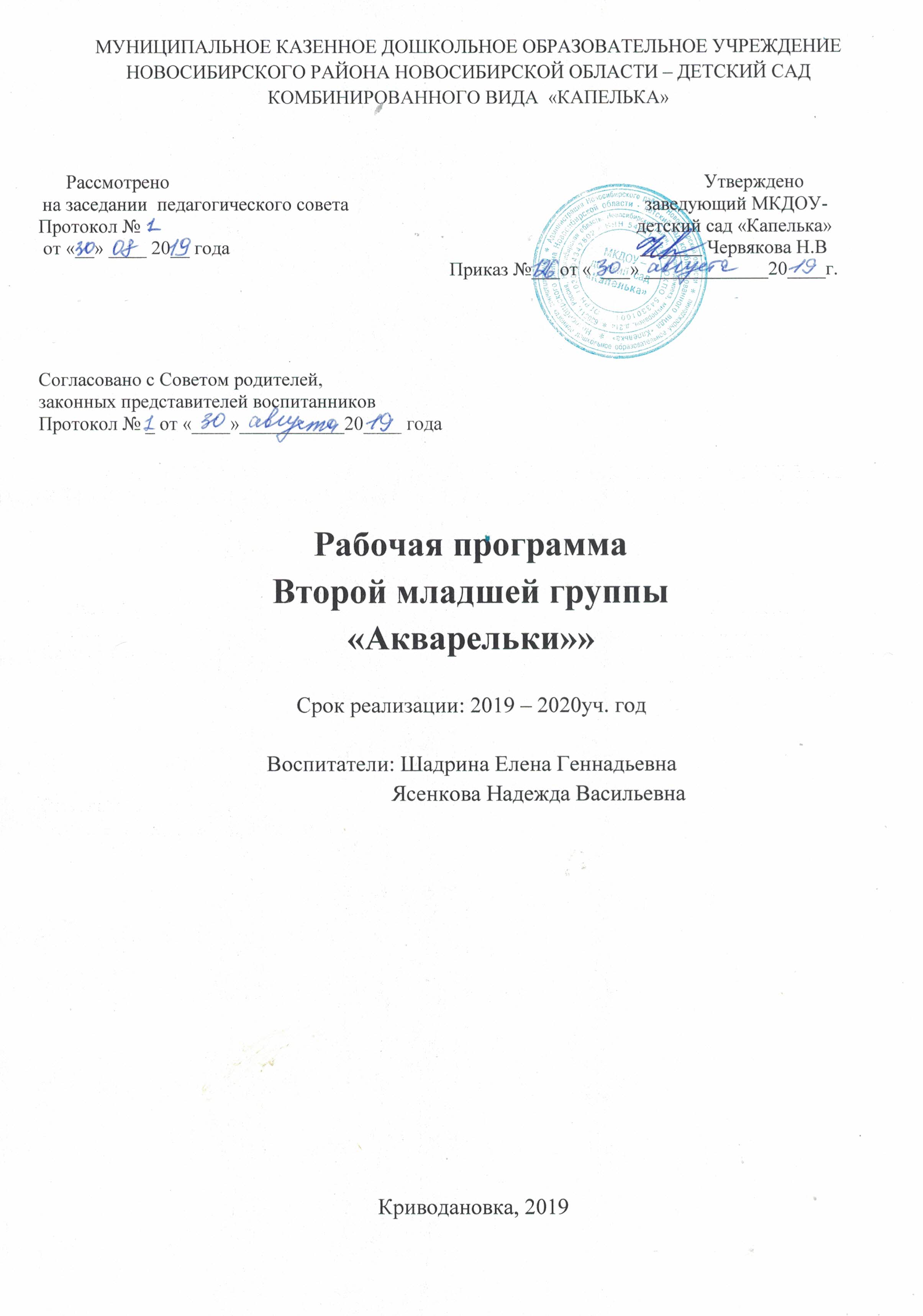 СодержаниеЦелевой разделПояснительная запискаРабочая программа по развитию детей второй младшей группы(далее Программа) разработана в соответствии с Федеральным законом «Об образовании в Российской Федерации» от 29.12.2012 № 273 – ФЗ, Федеральным государственным образовательным стандартом дошкольного образования  приказ Минобрнауки  РФ № 1155 от 17.10.2013 «Об утверждении федерального государственного образовательного стандарта дошкольного образования» (далее ФГОС ДО) и Основной образовательной программой дошкольного образования Муниципального казенного дошкольного образовательного учреждения Новосибирского района Новосибирской области – детский сад комбинированного вида «Капелька» (далее ООП ДО МКДОУ – детский сад «Капелька»).Основная общеобразовательная программа дошкольного образования МКДОУ детский сад «Капелька»Рабочая программа по развитию детей второй младшей группы обеспечивает разностороннее развитие детей от 3 до 4 лет с учетом их возрастных и индивидуальных особенностей по основным направлениям развития социально-коммуникативному, познавательному, речевому, художественно-эстетическому и физическому.Целью Программы является создание благоприятных условий для полноценного проживания ребенком дошкольного возраста, формирование основ базовой культуры личности, всестороннее развитие психических и физических качеств в соответствии с возрастными и индивидуальными особенностями, подготовка к жизни в современном обществе, обучению в школе, обеспечение безопасности жизнедеятельности дошкольника.Для достижения цели решаются следующие задачи:-  обеспечить охрану жизни и укрепление физического и психического здоровья детей, в том числе их эмоционального благополучия;- обеспечить  равные возможности для  полноценного развития каждого ребенка в период дошкольного детства, в том числе детей с ОВЗ;- создать благоприятные условия развития детей в соответствии с их возрастными и индивидуальными особенностями, развития способностей и творческого потенциала дошкольника;- формировать общую культуру личности детей, в том числе ценность здорового образа жизни, развитие их социальных, нравственных, эстетических, интеллектуальных, физических качеств, инициативность, самостоятельность и ответственность ребенка, формировать предпосылки к учебной деятельности;- формировать социокультурную среду, соответствующей возрастным, индивидуальным, психическим и физиологическим особенностям детей;- обеспечить преемственность целей, задач и содержания дошкольного и начального образования;- обеспечить условия для совместного воспитания и образования детей с нормой в развитии и детей с ОВЗ; - обеспечить психолого-педагогическую поддержку семьям и повысить компетенции родителей (законных представителей) в вопросах развития и образования, охраны и укрепления здоровья детей.Цель и задачи приоритетных направления развития МКДОУ – детский сад «Капелька»:Познавательное развитие Цель: развитие познавательной  и творческой активности детей.Задачи: Формировать  познавательные процессы  и  способы  умственной  деятельности, обогащать  знания  о  природе  и  обществе. Развивать  исследовательскую, проектную и продуктивную  деятельность, способствующей возникновению  познавательной активности.Физическое развитиеЦель: формирование потребности в здоровом образе жизни дошкольников  и родителей.Задачи: Совершенствовать физическое и эмоциональное благополучие детей посредством введения оздоровительных мероприятий.Формировать положительное отношение к занятиям физкультурой, спортом, к ЗОЖ в семье.Воспитывать осознанное отношение детей и родителей к здоровью, как основному фактору успеха на последующих этапах жизни.Рабочая программа строится на основе возрастного, личностно-ориентированного и деятельностного подходов, а также учитывает принципы, описанные в основной образовательной программе дошкольного образования МКДОУ – детский сад «Капелька».Значимые для разработки и реализации рабочей программы характеристикиНастоящая Программа рассчитана на один год, который рассчитывается с 1 сентября по 31 августа.Режим работы группы – пятидневный, с 7.00 – 19.00, выходные – суббота, воскресенье, праздничные дни.ООП ДО МКДОУ – детский сад «Капелька» учитывает климатические, географические особенности, то образовательная деятельность в группе «Акварельки» организуется с учетом трех периодов:Холодный период:  конец ноября – начало марта Теплый период:  сентябрь – середина ноября, март - майТакже в МКДОУ – детский сад «Капелька» организуется летний оздоровительный период: июнь - август.Адаптационный период после летних каникул для второй младшей группы «Акварельки» составляет 1 неделю, для вновь поступившего ребенка – 2 недели, т.к. адаптационный период индивидуален для каждого ребенка, то он может продлиться до 4 месяцев для вновь поступившего ребенка.Возрастные и индивидуальные особенности контингента детей группы.В возрасте 3–4 лет ребенок постепенно выходит за пределы семейного круга. Его общение становится внеситуативным. Взрослый становится для ребенка не только членом семьи, но и носителем определенной общественной функции. Желание ребенка выполнять такую же функцию приводит к противоречию с его реальными возможностями. Это противоречие разрешается через развитие игры, которая становится ведущим видом деятельности в дошкольном возрасте.Изобразительная деятельность ребенка зависит от его представлений о предмете. В этом возрасте они только начинают формироваться. Графические образы бедны. У одних детей в изображениях отсутствуют детали, у других рисунки могут быть более детализированы. Дети уже могут использовать цвет.Большое значение для развития мелкой моторики имеет лепка. Младшие дошкольники способны под руководством взрослого вылепить простые предметы.Известно, что аппликация оказывает положительное влияние на развитие восприятия. В этом возрасте детям доступны простейшие виды аппликации. Конструктивная деятельность в младшем дошкольном возрасте ограничена возведением несложных построек по образцу и по замыслу.К концу младшего дошкольного возраста дети могут воспринимать до5 и более форм предметов и до 7 и более цветов.Развиваются память и внимание. По просьбе взрослого дети могут запомнить 3–4 слова и 5–6 названий предметов. К концу младшего дошкольного возраста они способны запомнить значительные отрывки из любимых произведений.Продолжает развиваться наглядно-действенное мышление. При этом преобразования ситуаций в ряде случаев осуществляются на основе целенаправленных проб с учетом желаемого результата. Дошкольники способны установить некоторые скрытые связи и отношения между предметами.В младшем дошкольном возрасте начинает развиваться воображение, которое особенно наглядно проявляется в игре, когда одни объекты выступают в качестве заместителей других.Взаимоотношения детей ярко проявляются в игровой деятельности. Они скорее играют рядом, чем активно вступают во взаимодействие. Однако уже в этом возрасте могут наблюдаться устойчивые избирательные взаимоотношения. Конфликты между детьми возникают преимущественно по поводу игрушек. Положение ребенка в группе сверстников во многом определяется мнением воспитателя.В младшем дошкольном возрасте можно наблюдать соподчинение мотивов поведения в относительно простых ситуациях. Сознательное управление поведением только начинает складываться; во многом поведение ребенка еще ситуативно. Вместе с тем можно наблюдать и случаи ограничения собственных побуждений самим ребенком, сопровождаемые словесными указаниями. Начинает развиваться самооценка, при этом дети в значительной мере ориентируются на оценку воспитателя. Продолжает развиваться также их половая идентификация, что проявляется в характере выбираемых игрушек и сюжетов.Этнический анализ воспитанников группы: основной контингент – дети русскоязычных семей. Обучение и воспитание в группе проводится на русском языке.Воспитанники группы проживают в условиях села.Реализация регионального компонента осуществляется через знакомство с национально-культурными особенностями родного края, знакомясь с родным селом, его достопримечательностями. Данная информация реализуется через целевые прогулки, беседы, проекты.Оценка здоровья детей второй младшей группы «Акварельки»Сведения о семьях воспитанников1.2. Планируемые результаты освоения ПрограммыРезультатами освоения Программы являются целевые ориентиры дошкольного образования, которые представляют социально-нормативные возрастные характеристики возможных достижений ребенка и описаны в Федеральном государственном стандарте дошкольного образования.    1.3. Диагностика освоения детьми образовательной программы дошкольного образованияПедагогическая диагностика проводится в ходе наблюдения за активностью детей в самостоятельной и совместной деятельности детей.Результатами освоения Программы являются целевые ориентиры дошкольного образования, которые представляют социально-нормативные возрастные характеристики возможных достижений ребенка и описаны в Федеральном государственном стандарте дошкольного образования.   Достижение целевых ориентиров диагностируется через освоение Образовательных областей, представленных в Программе МКДОУ – детский сад «Капелька».Инструментарий педагогической  диагностики  - карты детского индивидуального развития, позволяющие фиксировать динамику и перспективы развития как каждого ребенка   так и группы в целом в ходе освоения образовательных областей:-социально-коммуникативного развития-познавательного развития-речевого развития-художественно-эстетического развития-физического развитияДиагностические карты детского развития разработаны в соответствии с программой МКДОУ – детский сад «Капелька». Педагогическая диагностика проводится с целью оптимизации  образовательного процесса, как в группе, так и в ДОУ в целом. Система мониторинга основывается результатах освоения ООП ДО по 5 образовательным областям, соответствующих Федеральному государственному образовательному стандарту дошкольного образования: «Социально-коммуникативное развитие», «Познавательное развитие», «Речевое развитие», «Художественно-эстетическое развитие», «Физическое развитие», а также части, формируемой участниками образовательных отношений (приоритетные области ОО «Познавательное развитие», ОО «Физическое развитие»). Данный мониторинг позволяет комплексно оценить качество образовательной деятельности в группе и ДОУ, а также индивидуализировать образовательный процесс для достижения каждым ребенком высокого уровня освоения ООП ДО.2. СОДЕРЖАТЕЛЬНЫЙ РАЗДЕЛ2.1. Описание образовательной деятельности в соответствии  с направлениями развития ребенка.Содержание Программы обеспечивает развитие личности, мотивации и способностей детей в различных видах детской деятельности и охватывает следующие структурные единицы, представляющие определенные направления развития и образования детей (далее – образовательные области):- социально-коммуникативное развитие;- познавательное развитие;- речевое развитие;- художественно-эстетическое развитие;- физическое развитиеКонкретное содержание образовательных областей описано в основной образовательной программе дошкольного образования МКДОУ – детский сад «Капелька».2.1.1. Образовательная область «Социально-коммуникативное развитие»ОБРАЗОВАТЕЛЬНЫЕ НАПРАВЛЕНИЯОО «Социально-коммуникативное развитие»Формы и методы работы с детьми по образовательной области «Социально-коммуникативное развитие»2.1.2 Образовательная область «Познавательное развитие»ОБРАЗОВАТЕЛЬНЫЕ НАПРАВЛЕНИЯ  ОО «Познавательное развитие»Формы и методы работы с детьми по образовательной области «Познавательное развитие»2.1.3. Образовательная область «Речевое развитие»ОБРАЗОВАТЕЛЬНЫЕ НАПРАВЛЕНИЯ ОО «Речевое развитие»Формы и методы работы с детьми по образовательной области «Речевое развитие»2.1.4. Образовательная область «Художественно-эстетическое развитие»Формы и методы работы с детьми по образовательной области «Художественно-эстетическое развитие»2.1.5. Образовательная область «Физическое развитие»Формы и методы работы с детьми по образовательной области «Физическое развитие»2.2. Организация адаптационного периода в ДОУ.Адаптация- это процесс вхождения человека в новую для него среду и приспособление к ее условиям.Существует 3-и фазы адаптационного процесса:Острая фаза или период дезадаптации. Она сопровождается разными колебаниями в соматическом состоянии и психическом статусе.Подострая фаза или собственно адаптация. Характеризуется адекватным поведением ребенка, т.е. все сдвиги уменьшаются и регистрируются лишь по отдельным параметрам.Фаза компенсации или период адаптированности. Характеризуется убыстрением темпа развития.    Кроме того, различают три степени тяжести прохождения острой фазы адаптационного периода:Легкая адаптация: к 20-му дню пребывания в детском учреждении - нормализуется состояние ребенка.Адаптация средней тяжести: поведенческие реакции восстанавливаются к 30-му дню пребыванию в детском учреждении.Тяжелая адаптация: характеризуется, во-первых, значительной длительностью (от двух до шести месяцев и более).Цели деятельности группы адаптации : всестороннее развитие детей, ранняя социализация детей, позволяющая обеспечить их успешную адаптацию к поступлению в детский сад, педагогическое просвещение родителей Задачи группы адаптации:Охрана жизни и здоровья детей, развитие индивидуальных возможностей каждого ребенка, его психическое и физическое развитие.Формирование у детей способов и средств общения со взрослым человеком и сверстниками.Развитие речи детей и усвоение ими общественно выработанных способов использования предметов.Развитие речи детей и усвоение ими общественно выработанных способов использования предметов.Организация воспитательно-образовательного процессаПриоритетные направления: Социализация детей раннего возраста в обществе сверстников и их развитие в основных видах детской деятельности.Развитие речи и речевого общения детей раннего возраста.Образовательный процесс включает гибкое содержание и педагогические технологии, обеспечивающие индивидуальное, личностно-ориентированное развитие каждого ребенкаСоздание психологического комфорта и условий для развития различных видов деятельности с учетом возможностей, интересов, потребностей самих детей и их родителей. Для облегчения прохождения адаптации ребенка используем гибкий режим дня. Варианты зависят от степени активности ребенка. Создание устойчивых ритуалов, традиций – одно и важных факторов ускорения приспособляемости детей.Работа с родителями: беседы; консультации, рекомендации; анкетирование; наглядные материалы; дни открытых дверей; родительские собрания.Консультации для родителей. Психологические странички на стендах в раздевальной комнате знакомят родителей с особенностями психического развития детей, консультируют по различным вопросам прохождения адаптации ребенка к детскому саду, предлагают различные игры, упражнения для развития ребенка.Родителей знакомят с условиями жизни и воспитания ребенка в детском саду, с режимом дня, особенностями питания детей в учреждении.Адаптация закончена, если:У ребенка положительное психоэмоциональное состояние в течении недели: ребенок пребывает в хорошем настроении, активно играет, взаимодействует со взрослыми и сверстниками, соблюдает режим дня, хорошо кушает и спокойно спит:У него отсутствуют заболевания; есть динамика массы тела; есть динамика психомоторного развития.3.ОРГАНИЗАЦИОННЫЙ РАЗДЕЛ3.1. Описание материально – технического обеспечения ПрограммыОрганизация режима пребывания детей в МБДОУ – детский сад «Капелька»Примерный режим дня второй младшей группы (3-4года)*прием детей в теплое время года, рекомендуется проводить на улице**При температуре воздуха ниже - 15°С и скорости ветра более 7 м/с продолжительность прогулки сокращается. Прогулка не проводится при температуре воздуха ниже - 20°С и скорости ветра более 15 м/с. В неблагоприятный температурный режим для прогулки организуется самостоятельная деятельность детей в группе, физкультурно-оздоровительные мероприятия в спортивном зале.Организация режима пребывания детей второй младшей группы в летний каникулярный период3.3. Организация образовательной деятельности с учетом особенностей воспитанников и специфики группы.Оптимальные условия для развития ребенка – это продуманное соотношение свободной, регламентируемой и нерегламентированной (совместная деятельность педагогов и детей и самостоятельная деятельность детей) форм деятельности ребенка.Модель организации образовательного процесса на деньОрганизация образовательной деятельности детейОрганизация регламентированной деятельности Максимально допустимый объем НОД для второй младшей группыУчебный план образовательной деятельности группы «Акварельки»Расписание НОД на неделю во второй младшей группеПримерная циклограмма образовательной деятельности на неделю во второй младшей группе «Акварельки»Организация оптимального двигательного режима для второй младшей группыОрганизация проведения мониторинга достижений детьми планируемых результатов освоения ООП ДО3.4. Особенности традиционных событий, праздников, мероприятий в группе3.5. Особенности организации развивающей предметно-пространственной среды1.Целевой раздел ФГОС 2.11.11.1Пояснительная запискаФГОС 2.11.11.2.Планируемые результаты освоения ПрограммыФГОС 2.11.11.3.Диагностика освоения детьми образовательной программы дошкольного образования.Методические рекомендации (ФИРО)2.2.5.2.Содержательный разделФГОС 2.11.22.1.Описание образовательной деятельности в соответствии с направлениями развития ребенкаФГОС 2.11.2(а,б)2.1.1.ОО «Социально-коммуникативное развитие»ФГОС 2.62.1.2.ОО «Познавательное развитие»ФГОС 2.62.1.3.ОО «Речевое развитие»ФГОС 2.62.1.4.ОО «Художественно-эстетическое развитие»ФГОС 2.62.1.5.ОО «Физическое развитие»ФГОС 2.62.2.Организация адаптационного периодаФГОС 2.11.2Иные характеристики3.Организационный разделФГОС 2.11.3.3.1.Описание материально-технической обеспеченности Методические рекомендации (ФИРО)5.1.3.2.Организация режима пребывания воспитанниковФГОС 2.11.3.3.3.Организация  образовательной деятельности с учетом особенностей воспитанников и специфики группыМетодические рекомендации (ФИРО)5.3.3.4. Особенности традиционных событий, праздников, мероприятий в группеФГОС 2.11.3.3.5.Организация развивающей предметно-пространственной среды в группе ФГОС 2.11.3Имя ребенкаГруппа здоровьяГруппа здоровьяГруппа здоровьяГруппа здоровьяИндивидуальные особенности ребенкаIIIIIIдругоеНаиль*Илья А.    *Кирилл А.    *Ваня    *Женя*Вика В.*Артём*Агата*Слава Г.    *Илья Г. *Саша*Даша    *Лёша    *Катя    *Лера *Ваня К.    *Вика К.*Кира    *Богдан    *Полина*Максим    *Арсений*Милана    *Вероника    *Даниил     *Слава У.*Ярослав*Семён    *Полная семья25Неполная семья2Многодетная семья6Образовательная областьМетод/методикаПериодичностьОтветственныйСоциально-коммуникативного развитиеНаблюдение, беседа, анализ диагностических карт2 раза в годоктябрь, апрельВоспитатели Познавательное развитиеНаблюдение, беседа, анализ диагностических карт2 раза в годоктябрь, апрельВоспитатели Речевое развитиеНаблюдение, беседа, анализ диагностических карт, критериально- ориентированные задания не тестового типа.2 раза в годоктябрь, апрельВоспитателиХудожественно-эстетического развитиеАнализ детских работ, наблюдение, беседа, анализ диагностических карт2 раза в годоктябрь, апрельВоспитатель, музыкальный руководительФизическое развитиеТестовые упражнения, наблюдение, беседа, анализ диагностических карт2 раза в годоктябрь, апрельВоспитатели, руководитель физического воспитанияНАПРАВЛЕНИЯСовместная деятельностьСовместная деятельностьСамостоятельная деятельностьНАПРАВЛЕНИЯИндивидуальная групповаяВ ходе режимных моментовСамостоятельная деятельностьСоциализация, развитие общение, нравственное воспитаниеБеседы , чтение художественной литературы, проблемные ситуации, театрализацияМинутка вежливости, игровая деятельность во время прогулки, культурно-гигиенические процедурыИгровая деятельность, самообслуживание, продуктивная деятельностьСамообслуживание, самостоятельности, трудовое воспитаниеИгра, чтение, беседа, наблюдениеПоручение, дежурствоФормирование основ безопасностиБеседы, обучение, чтение, напоминание, рассматривание иллюстраций, целевые прогулки, рассказы. БеседаНаблюдениеРассматриваниеЧтениеПедагогическая ситуацияИгровое упражнениеИндивидуальная играРебенок в семье и сообществПоручениеИграЧтениеСовместная с воспитателем играСовместная со сверстниками игра (парная, в малой группе)НаправленияСовместная деятельностьСовместная деятельностьСамостоятельная деятельностьНаправленияИндивидуальная групповаяВ ходе режимных моментовСамостоятельная деятельностьФормирование элементарных математических представленийОбучение в повседневных бытовых ситуациях, демонстрационные опытыРазвивающие игрыРазвитие познавательно-исследовательской деятельностиРассматривание, наблюдение, исследовательская деятельность, игра-экспериментированиеЭкскурсия Дидактические игрыРассматриваниеНаблюдениеОзнакомление с социальным миромРассказ, беседа, проблемная ситуацияЭкскурсии по участкуРассказБеседаОзнакомление с предметным окружениемРазвивающая играПроблемная ситуацияКонструирование,Развивающая игра,Экскурсия,Ситуативный разговорОзнакомление с миром природыНаблюденияБеседыПростые опытыИнтегративная деятельностьИгра-экспериментирование.ИсследовательскаядеятельностьНаправленияСовместная деятельностьСовместная деятельностьСамостоятельная деятельностьНаправленияИндивидуальная групповаяВ ходе режимных моментовСамостоятельная деятельностьРазвитие речиРассматривание, игровая ситуация, дидактическая игра, чтение, беседаБеседа, ситуация общенияТеатрализованные игрыРазвивающие игрыЧтение художественной литературыЧтение, обсуждение, рассказИгра-драматизацияДидактические игры Словесные игрычтениеНаправленияСовместная деятельностьСовместная деятельностьСамостоятельная деятельностьНаправленияИндивидуальная групповаяВ ходе режимных моментовСамостоятельная деятельностьПриобщение к искусствуСлушание детской музыки, музыкально-дидактическая играОрганизация выставок Совместное пениеРазучивание музыкальных игр и танцевРассматривание эстетически-привлекательных предметовИзготовление украшенийСлушание соответствующей возрасту народной, классической, детской музыкиИзобразительная деятельностьОрганизация выставокРассматриваниеБеседыКонструктивно-модельная деятельностьИгра, показМузыкальная деятельностьЭкспериментирование со звуками, беседа, слушание муз произведенийРазучивание музыкальных игр и танцевПениеНаправленияСовместная деятельностьСовместная деятельностьСамостоятельная деятельностьНаправленияИндивидуальная групповаяВ ходе режимных моментовСамостоятельная деятельностьФормирование начальных представлений о здоровом образе жизниИгра, чтение, рассказ, беседа, ситуативный разговорУтренняя гимнастика, упражнения повторение упражнений без изменения и с изменениемФизическая культураИгровая беседа с элементами движений, подача команд, распоряжений, сигналов.Словесная инструкция, объяснения, пояснения, указанияПроведение упражнений в игровой форме, соревнования№ п/пВид помещениясоциально-бытовогои иного назначенияКоличествоНаименование оборудования,ТСОКоличество1Прогулочная площадка1ВерандаСтол	ЛавкиОборудование 12342Игровая комната группы 1Шкаф для посудыШкаф для игрушекШкаф секционныйСтол детскийСтул детскийКовёрДетская игровая мебельМагнитофон Телевизор 132133014103Спальная комнатагруппы1КроватиСтул взрослыйСтол письменныйШкаф для пособий262104Умывальная 1Шкафчики для полотенчиков285Раздевальная комната1Шкаф для одеждыБанкеткаКовер2831ДОМАДОМАПодъем, утренний туалет6.30 – 7.30В ДОШКОЛЬНОМ УЧРЕЖДЕНИИВ ДОШКОЛЬНОМ УЧРЕЖДЕНИИПрием , осмотр, игры, ежедневная утренняя гимнастика7.00-8.00Подготовка к завтраку, завтрак8.20 – 8.55Игры , подготовка к занятиям8.55 – 9.20Занятия 9.20-10.00Подготовка ко 2 завтраку, 2 завтрак10.00-10.20Игры ,подготовка к прогулке, прогулка** (игры, наблюдения, труд)10.20 – 12.00Возвращение с прогулки, раздевание, игры 12.00 – 12.20Подготовка к обеду, обед12.20– 12.50Подготовка ко сну, дневной сон12.50– 15.00Постепенный подъем, воздушные, водные процедуры15.00 – 15.25Подготовка к полднику, полдник15.25– 15.50Игры, самостоятельная деятельность детей15.50-16.30Подготовка к прогулке, прогулка**16.30– 17.50Возвращение с прогулки, игры17.50 -18.15Подготовка к ужину, ужин18.15 – 18.45Игры , уход детей домой18.45 – 19.00ДОМАДОМАПрогулка19.00 – 20.00Спокойные игры, гигиенические процедуры20.00 – 20.30Умывание, ночной сон20.30 –6.30 (7.30)ДОМАДОМАПодъем, утренний туалет6.30 – 7.30В ДОШКОЛЬНОМ УЧРЕЖДЕНИИВ ДОШКОЛЬНОМ УЧРЕЖДЕНИИПрием детей на улице( самостоятельная деятельность детей)7.00 – 8.20Утренняя гимнастика на улице8.20 – 8.30Самостоятельная деятельность детей, игры.8.30 – 8.40Подготовка к завтраку, завтрак8.40 – 9.00Игровая самостоятельная деятельность, подготовка к непосредственно образовательной деятельности9.00 – 9.10Совместная деятельность взрослого и детей (лепка, рисование,  музыка, физкультурные занятия, проектная деятельность и т.п.)9.10 – 10.10Подготовка ко 2 завтраку, 2 завтрак10.10 – 10.20Подготовка к прогулке, прогулка**10.20 – 12.35Возвращение с прогулки, раздевание, самостоятельная деятельность 12.35 – 12.45Подготовка к обеду, обед12.45– 13.15Подготовка ко сну, чтение художественной литературы, сон13.15– 15.00Постепенный подъем детей, воздушная гимнастика, закаливающие процедуры, гигиенические процедуры. Самостоятельная деятельность.15.00 – 15.30Подготовка к полднику, полдник15.30– 15.45Совместная деятельность детей и взрослого15.45 – 16.15Подготовка к прогулке, прогулка**16.15– 17.55Возвращение с прогулки, самостоятельная деятельность детей17.55 -18.10Подготовка к ужину, ужин18.10 – 18.30Самостоятельная деятельность детей, уход детей домой18.30 – 19.00ДОМАДОМАПрогулка18.30 – 19.30Возвращение с прогулки, спокойные игры, легкий ужин19.30 – 20.30Сон 20.30 – 6.30Совместная деятельность взрослого и детейСамостоятельная деятельность детей1) Непосредственная образовательная деятельностьОсновные формы: игра, наблюдение, экспериментирование, разговор, решение проблемных ситуаций, проектная деятельность и др.2) Решение образовательных задач в ходе режимных моментов.Разнообразная, гибко меняющаяся предметно-развивающая и игровая средаСовместная деятельность взрослого и детейСовместная деятельность взрослого и детейСамостоятельная деятельность детейВзаимодействие с семьямиНепрерывная непосредственно образовательная деятельностьОбразовательная деятельность в ходе режимных моментовСамостоятельная деятельность детейВзаимодействие с семьямиВозрастдетейРегламентируемая деятельность (НОД)Нерегламентированная деятельность, часНерегламентированная деятельность, часВозрастдетейРегламентируемая деятельность (НОД)совместнаядеятельностьсамостоятельная деятельность3—4 года2 по 15 мин7—7,53—4Возрастная группаМаксимально допустимый объем недельной образовательной нагрузки, включая реализацию дополнительных образовательных программ, для детей дошкольного возрастаПродолжительность НОДМаксимально допустимый объем образовательной нагрузки в первой половине дняМаксимально допустимый объем образовательной нагрузки во второй половине дняВторая младшая группа(3-4года)1ч 15мин.15минут1ч.15мин.1часНепосредственно образовательная деятельностьНепосредственно образовательная деятельностьНепосредственно образовательная деятельностьНепосредственно образовательная деятельностьОбразовательнаяобластьПриоритетный вид детской деятельностиКоличествоКоличествоОбразовательнаяобластьПриоритетный вид детской деятельностиВ неделюВ месяцОбразовательнаяобластьРазвитие ЭМП14ОбразовательнаяобластьОзнакомление с окружающим миром14Речевое развитиеКоммуникативная14Художественно-эстетическое развитиеРисование14Художественно-эстетическое развитиеАппликация0,52Художественно-эстетическое развитиеЛепка0,52Художественно-эстетическое развитиеМузыкальная28Физическое развитиеДвигательная312Итого1040День неделиПримерное время проведенияНОДПонедельник9.10-9.259.40-9.5510.05-10.20ПсихологФизическое развитиеПознавательное развитие (ознакомление с окружающим миром)Вторник9.10-9.259.35-9.50Художественно-эстетическое развитие (Музыка)Познавательное развитие (Формирование элементарных математических представлений)Среда9.10-9.259.40-9.55Речевое развитиеФизическое развитие Четверг9.10-9.259.35-9.50Художественно-эстетическое развитие (Музыка)Художественно-эстетическое развитие (лепка/аппликация) 2/2пятница9.10-9.259.35-9.50Художественно-эстетическое развитие Художественно-эстетическое развитие (конструктивно-модельная деятельность)Режим дняпонедельниквторниксредасредачетвергчетвергпятница1 половина дняАртикуляционная гимнастика Пальчиковая гимнастикаД/И словеснаяНаблюдения в природном уголкеИндивидуальная работа по развитию речиАртикуляционная гимнастика Пальчиковая гимнастикаД/И ФЭМПТруд в уголке природыИндивидуальная работа по ЗОЖАртикуляционная гимнастика Пальчиковая гимнастикаНастольно-печатные игры по желанию детейЗаучивание стихов, скороговорок, пословицИндивидуальная работа по ИЗО деятельностиАртикуляционная гимнастика Пальчиковая гимнастикаНастольно-печатные игры по желанию детейЗаучивание стихов, скороговорок, пословицИндивидуальная работа по ИЗО деятельностиАртикуляционная гимнастика Пальчиковая гимнастикаД/И на развитие воображения, вниманияИндивидуальная работа по развитию речиАртикуляционная гимнастика Пальчиковая гимнастикаД/И на развитие воображения, вниманияИндивидуальная работа по развитию речиАртикуляционная гимнастика Пальчиковая гимнастикаД/И на ознакомление детей с окружающим миромИндивидуальная работа по ФЭМПНОДВ соответствии с перспективным планированием НОД и расписаниемВ соответствии с перспективным планированием НОД и расписаниемВ соответствии с перспективным планированием НОД и расписаниемВ соответствии с перспективным планированием НОД и расписаниемВ соответствии с перспективным планированием НОД и расписаниемВ соответствии с перспективным планированием НОД и расписаниемВ соответствии с перспективным планированием НОД и расписаниемПрогулка Прогулочная карта №…Прогулочная карта №…Прогулочная карта №…Прогулочная карта №…Прогулочная карта №…Прогулочная карта №…Прогулочная карта №…Обед Организация культурно-гигиенических процедур, совместная деятельность детей, самостоятельная деятельность детейОрганизация культурно-гигиенических процедур, совместная деятельность детей, самостоятельная деятельность детейОрганизация культурно-гигиенических процедур, совместная деятельность детей, самостоятельная деятельность детейОрганизация культурно-гигиенических процедур, совместная деятельность детей, самостоятельная деятельность детейОрганизация культурно-гигиенических процедур, совместная деятельность детей, самостоятельная деятельность детейОрганизация культурно-гигиенических процедур, совместная деятельность детей, самостоятельная деятельность детейОрганизация культурно-гигиенических процедур, совместная деятельность детей, самостоятельная деятельность детейСон Чтение перед сном, беседы о пользе сна, закаливающие процедуры, гимнастика после снаЧтение перед сном, беседы о пользе сна, закаливающие процедуры, гимнастика после снаЧтение перед сном, беседы о пользе сна, закаливающие процедуры, гимнастика после снаЧтение перед сном, беседы о пользе сна, закаливающие процедуры, гимнастика после снаЧтение перед сном, беседы о пользе сна, закаливающие процедуры, гимнастика после снаЧтение перед сном, беседы о пользе сна, закаливающие процедуры, гимнастика после снаЧтение перед сном, беседы о пользе сна, закаливающие процедуры, гимнастика после сна2 половина дняКоррекционный часПодвижные игры с мячом Сюжетно-ролевая играКоррекционный часБеседа ПДДСамостоятельная художественная деятельностьКоррекционный часРазвлечения, досугиПроектная деятельностьСтроительные игрыИгры - драматизацииКоррекционный часТеатрализованные игрыИгры по правиламТрудовые порученияСамостоятельная игровая деятельностьКоррекционный часТеатрализованные игрыИгры по правиламТрудовые порученияСамостоятельная игровая деятельностьКоррекционный часБеседа ОБЖИгры – эксперименты (реализация проекта «Юные экспериментаторы»)Интеллектуальные игрыКоррекционный часБеседа ОБЖИгры – эксперименты (реализация проекта «Юные экспериментаторы»)Интеллектуальные игрыФормы работыВторая младшая группа1. Подвижные игры во время утреннего приема детейЕжедневно 10-12 мин.2. Утренняя гимнастикаЕжедневно 10-12 мин.3.ФизкультминуткиПо необходимости на обучающих занятиях 2-3 мин.4. Музыкально-ритмические движенияНа музыкальных занятиях 12-15 мин5. Физкультурные занятия3 раза в неделю 30 мин.6. Профилактика и коррекция плоскостопия и нарушения осанкиПодгрупповым методом 1 раз в неделю 8-10 мин.7. Подвижные игры:- сюжетные;- бессюжетные;- игры-забавы;- соревнования;- эстафеты.Ежедневно не менее двух игр по 10-12 мин.8. Игровые упражненияЕжедневно по 8-10 мин.9. Оздоровительные мероприятия:- гимнастика после снаЕжедневно 5-7 мин.10. Физические упражнения и игровые задания, в том числе:- артикуляционная гимнастика- пальчиковая гимнастикаЕжедневно 10-12 мин.12. Физкультурный досуг1 раз в месяц 30 мин.13. Спортивный праздник2 раза в год до 50 мин.14. Дни здоровьяПо плану15. Самостоятельная двигательная активностьЕжедневно под руководством воспитателя в зависимости от индивидуальных потребностей ребенкаСодержание Возрастные группыСодержание Вторая младшая группаАнализ адаптации По мере поступления ребенка в ДОУСроки проведения диагностики6.10.19 -12.10.1920.04.20– 26.04.20Анализ уровня двигательной подготовленности, развития физических качеств6.10.19 -12.10.1920.04.20 – 26.04.20Анализ заболеваемости1 раз в кварталВремя проведенияМероприятиеСентябрь Развлечение «Осенины»Октябрь День рождения группыНоябрьПраздник «День Матери»Декабрь Акция «Покормите птиц зимой»Декабрь Новогодний утренникЯнварь «Город снеговиков»Февраль Спортивное развлечениеМартРазвлечение «День Именинника»МартПраздник «8 Марта»Апрель День Открытых дверейАпрель СубботникМай Праздник «День Победы»ЦентрОборудование"Центр искусств"Двусторонний мольберт, соответствующие росту детей, размер рабочей площади –67х62 см"Центр строительства"Напольный крупный конструктор (полые блоки), желательно из натурального дерева, для содержательных построек и развития совместных игр детей"Литературный центр"Полка-витрина для детских книг с 3–4 горизонтальными отделениями  на разном уровне, позволяющими детям видеть обложку и сознательно выбирать и возвращать на место книги"Центр сюжетно-ролевых  игр и игр-драматизаций"Мебель, игрушечная плита, одежда для кукол и одежда для игры, принесенная из дома, и пр. для игры «в семью»"Центр развития мелкой моторики «Умелые пальчики»"Шишки, камни, массажные мячи, шнуровка, бантики, прищепки, пуговицу, бусы, крупы, счетные палочки.